Класс: 5 ДИКТАНТ 1. Методика проведения диктанта Текст диктанта читается три раза. Целевая установка на аудирование: −Учитель медленно и выразительно читает весь текст диктанта в соответствии с произносительными нормами русского языка. Чтение не должно быть орфографическим, «подсказывающим». −Обучающиеся слушают. −На данном этапе возможно выявление и объяснение лексического значения незнакомых обучающимся слов (целесообразно спросить у обучающихся, все ли слова им понятны). Целевая установка на письмо под диктовку −Текст диктанта читается по отдельным предложениям. Учитель читает предложение. Обучающиеся слушают. Обучающиеся приступают к записи предложения только после того, как оно прочитано учителем до конца. Учитель диктует предложение для записи, при необходимости разделяя его на небольшие смысловые отрезки. −Обучающиеся записывают. −Диктуя предложение, учитель выдерживает равномерный темп, спокойный тон, предупреждая тем самым отставание в письме. При этом важно читать громко и внятно, четко произнося слова. −Учитель может сообщить обучающимся о постановке неизученного пунктуационного знака в предложении, а также при диктовке слов с не изученными орфограммами использовать орфографическое проговаривание. 3. Целевая установка на самопроверку −По окончании записи всего текста учитель читает его снова целиком от начала до конца, делая паузы между отдельными предложениями. −Обучающиеся проверяют написанное. 2. Система оценивания диктанта по русскому языку При оценивании ответов допущенные обучающимися орфографические и пунктуационные ошибки на не изученные правила не учитываются. Диктант оценивается в соответствии с рекомендациями  методического письма «О единых требованиях к устной и письменной речи учащихся, к проведению письменных работ и проверке тетрадей». Классификация ошибок и недочетов, влияющих на снижение оценки Ошибки: ⎯ нарушения правил написания слов, включая грубые случаи пропуска, перестановки, замены, вставки лишних букв в словах; ⎯ неправильное написание слов, не регулируемых правилами, круг которых очерчен программой каждого класса (слова с непроверяемым написанием); ⎯ отсутствие изученных знаков препинания в тексте; ⎯ наличие ошибок на изученные правила орфографии. Недочеты: − отсутствие знаков препинания в конце предложений, если следующее предложение написано с большой буквы; 	− 	отсутствие красной строки; − неправильное написание одного слова (при наличии в работе нескольких таких слов) на одно и то же правило.  Грамматическое задание оценивается в соответствии с рекомендациями  методического письма «О единых требованиях к устной и письменной речи учащихся, к проведению письменных работ и проверке тетрадей». Объём диктанта Каждый текст включает достаточное количество изученных орфограмм (примерно 60% от общего числа всех слов диктанта). Текст не должен иметь слова на не изученные к данному моменту правила, или такие слова заранее выписываются на доске. Нецелесообразно включать в диктанты слова, правописание которых находится на стадии изучения. ИЗЛОЖЕНИЕ 1. Методика проведения изложения Знакомство с текстом. Учитель читает текст, обучающиеся внимательно слушают его, следят за сюжетной линией. Основные части текста учитель выделяет паузами. Излагаемый текст может быть прочитан учащимися. Определение темы текста. Беседа по содержанию текста по вопросам учителя. Ставится 3 – 4 вопроса по содержанию текста с целью определения, всё ли правильно поняли обучающиеся, осознали прочитанное, установили причинноследственные связи. Определение типа текста, его структуры. Повторное прочтение текста. Текст прочитывается не более 2-х раз, чтобы обучающиеся не заучивали его наизусть. Составление плана текста. Логическое и композиционное разделение текста на части, их озаглавливание. План изложение записывается на доске. Орфографическая подготовка, словарно-лексическая работа. Анализ значений слов и их написания, наблюдение за использованием в тексте изобразительных средств языка, построение наиболее важных синтаксических конструкций. Запись на доске слов и словосочетаний, требующих особого внимания учащихся. Самостоятельное написание изложения.  При необходимости оказывается индивидуальная помощь. Самопроверка и совершенствование текста учащимися. 2. Система оценивания изложения по русскому языку  	Основные критерии оценки за изложение и сочинение: СОЧИНЕНИЕ 1. Методика работы над сочинением Работа над сочинением делится на 3 этапа: Накопление материала. Наблюдения, экскурсии, походы, прогулки, рассматривание картин, просмотр фильмов, спектаклей, чтение литературы. Отбор и систематизация материала. Беседа, обсуждение, выделение существенного, составление плана, отдельные записи, подготовка лексики и т.д. Словесное, речевое оформление сочинения. Составление самого текста, его запись, совершенствование, исправление ошибок самими учащимися, проверка. Таким образом, урок написания сочинения – своего рода итог проделанной работы. Первый и второй этапы выходят за рамки написания сочинения. Возможно предварительное составление плана сочинения. Подготовительная работа до написания сочинения даёт возможность на уроке организовать более глубокую работу над текстом, его совершенствование. Методика проведения урока включает: Сообщение темы и задач предстоящего сочинения. На данном этапе необходимо вызвать интерес, восстановить мотивы, желание выразить свои мысли, создать хорошее настроение. Беседа с целью упорядочения или накопления материала. Необходимо активизировать всех учащихся, восстановить в памяти накопленный материал или обеспечить его получение. Составление плана или его уточнение. В начальных классах рекомендуется простой план из 3 – 5 пунктов (без подпунктов). План сочинения записывается на доске. Речевая подготовка текста.  Составление отдельных словосочетаний, предложений или отдельных фрагментов текста по вопросам учителя. Лучшие варианты можно записать на доске в качестве опоры. Устное составление, рассказывание и обсуждение вариантов текста. Коллективное или индивидуальное (1 – 2 ученика), учитель может в качестве образца предъявить своё сочинение. Орфографическая подготовка. Запись на доске и орфографический разбор отдельных слов. Особое внимание уделяется словам на изучаемое правило. Самостоятельное написание сочинения. Самопроверка. Совершенствование написанного текста, исправление ошибок. 2. Система оценивания сочинения по русскому языку Основные критерии оценки за изложение и сочинение: Контрольный диктант. Входной контроль. 5 класс Диктант  В деревне         Хорошо летом в деревне встать пораньше, еще до восхода солнышка. Небо прозрачное, с легкой прозеленью, будто морская вода.         А потом набежит ветерок дохнет прямо в лицо свежим печеным хлебом.         Вот и дымок синей ленточкой потянулся из труб. Настало утро в деревне.         Петя и Вася с удочками и ведерком для рыбы вышли на крыльцо. Мешкать нечего, нужно бежать на речку.         Миновали деревню. По узенькой стежке вышли в высокий конопляник, будто в густые зеленые джунгли. По кладышкам возле мельницы перебрались на другой берег, в луга. (По М. Пришвину) (90 слов) Перечень элементов предметного содержания, проверяемых на контрольной работе Контрольный диктант по теме: «Повторение изученного в 1-4 классах». 5 класс На опушке       На опушке молодого леса есть пруд. Из него бьёт подземный ключ. Это в болотах и вязких трясинах рождается Волга. Отсюда она направляется в далекий путь. Наши поэты и художники прославляли красоту родной реки в удивительных сказках, песнях, картинах.      Низкий берег покрыт кустарниками и зеленым ковром лугов. На лугу пестреют цветочки. Их сладкий запах разливается в мягком воздухе. Полной грудью вдыхаешь аромат лугов. Откос на набережной реки очень красив. Местные жители любят проводить тут выходные дни. Они любуются окрестностями, занимаются рыбной ловлей, купаются.  (92 слова) Грамматическое задание: Графически объяснить написание безударной гласной в корнях  глаголов. Синтаксический  разбор предложения « Отсюда она направляется в далекий путь». Разобрать слова по составу: молодого, цветочки Перечень элементов предметного содержания, проверяемых на контрольной работе Контрольный диктант по теме: «Синтаксис. Пунктуация». 5 класс Белки В еловом лесу с утра до позднего вечера мелькают проворные белки. Вот белки забрались на вершину высокой ели, перемахнули  с ветки на ветку и спустились на землю за шишками. В развилке елового сучка белочка развесила сушить крепкий подосиновик, тонкие опенки. В лесных кладовых спрятала вкусные орехи. Поздней осенью переменит белка свое рыженькое платье на серую зимнюю шубку. В вершине густой елки устроила белочка теплое гнездо. В этом гнезде она растит своих маленьких бельчат. Шустрая белка – самый веселый и проворный зверек в наших лесах. (По И. Соколову-Микитову ) (93 слова) Грамматическое задание: Синтаксический разбор последнего предложения. Разбор трех словосочетаний (на выбор). Перечень элементов предметного содержания, проверяемых на контрольной работе Контрольный диктант по теме: «Фонетика. Графика». 5 класс Дуб      Дуб -  удивительное растение. Он растет сотни лет. Молния ударит в него, опалит огнем, и все равно весной распустятся на его черных ветках зеленые  листочки.       Дуб начинает распускаться позже всех деревьев. Лес уже зеленый, а дуб один чернеет в чистом поле. Зато дуб дольше всех деревьев стоит с листвой осенью. Когда наступит мороз, листья на дубе пожухнут, свернутся в трубочки и не опадают всю зиму.       В дубовой роще ночью кормятся желудями кабаны, а в дупле живет сыч и зимует летучая мышь.       Иногда смотришь, за рекой далеко от леса растут молодые дубки. Ветер не мог занести туда тяжелые желуди. Это сойка осенью подобрала желуди, припрятала и забыла о них, а они проросли. (109 слов) Перечень элементов предметного содержания, проверяемых на контрольной работе Контрольный диктант по теме: «Лексика». 5 класс Весна      Небо над головой весеннее, голубое. В полях бегут шумные и говорливые ручейки. Над влажной землей кружатся, взлетают высоко в небо жаворонки. «Река! Проснись!» - журчат веселые ручейки. Тонкие веточки кустов у берега низко наклоняются к реке и шепчут: «Проснись, поиграй с нами, река».      Идет весна по полям, гонит тучи с весеннего неба, теплым ветром дышит на реку, солнечными лучами согревает землю. Тихий шорох и легкий звенящий шум проносится над рекой. Это ломается лед. Солнце забирается в трещины, и них вспыхивают голубые, зеленые, желтые огоньки. И вот уже нет на реке прочного панциря изо льда. Льдины плывут, расходятся, сближаются и со звоном разбиваются.      Все живое, все растения приветствуют весну. (100 слов) Перечень элементов предметного содержания, проверяемых на контрольной работе Контрольный диктант по теме: «Морфемика». 5 класс Фомка и Барин      По дороге топал еж. Он меня заметил и свернулся клубком. Закатил я колючего зверька в кепку. Принес домой и назвал Фомкой.      В комнате Фомка развернулся, громко забарабанил ножками по полу. Вскоре гость нашел за печкой старый валенок и забрался в него. А на том валенки любил дремать рыжий кот Барин. Всю ночь до рассвета кот гулял, а утром прыгнул за печь. Вдруг Барин выгнул спину дугой и выскочил на середину комнаты. А из валенка выкатился колючий клубок. Со страху кот прыгнул на шкаф, и я подумал: «Теперь тебе, Барин, спокойной жизни не будет». Но через неделю еж и кот уже частенько ужинали вместе.  (100 слов) Перечень элементов предметного содержания, проверяемых на контрольной работе Контрольное изложение. 5 класс Я стою перед этим последним прозрачным листком и любуюсь им. Каким чудом остался он после морозов, после обильного снега? Всё ведь осыпалось. Осиновый лист успел уже почернеть на земле. Пожухла* жёлтая осыпь в березняках. Под лиственницей лежит пушистый оранжево-сизый* сугроб хвои. Весь лес чёрный, пустой и холодный. И в этом прозрачном, продрогшем сумраке издали виден листок на орешнике. Куст облетел, а этот листок на кончике ветки маячит жёлтым живым огоньком. Обхожу осторожно, боясь зацепить ветку. Оглянулся - висит. Всё уснуло в лесу. Всё готово к зиме. Только один листок упорно светится в чёрном лесу. Контрольный диктант по теме: «Морфология. Имя существительное».  5 класс Ольха Первой из деревьев зацветает ольха. Длинные сережки ее покачиваются от ветра, над ними поднимаются облачка желтой пыльцы. Пыльца очень легкая, долго держится в воздухе и переносится на большие расстояния. Ольху можно встретить во влажных местах, по берегам рек и озер, в лесах. Семена ольхи любят чечетки и чижи. Они стайками посещают ольховые заросли и кормятся семенами. Ольху считают сорной породой, в парках ее вырубают, выжигают. Однако опавшие листья ольхи быстро разлагаются и дают хороший перегной, который требуется садам и огородам. В народе говорят: «Где ольха, там и трава».  Шишки, кору и листья ольхи с успехом применяют от многих болезней.  (99слов) Грамматическое задание: Разобрать слова по составу «переносится», «длинные», «посещают». Морфологический разбор слова «(в) парках». Синтаксический разбор предложения «Ольху можно встретить во влажных местах, по берегам рек и озер, в лесах». Перечень элементов предметного содержания, проверяемых на контрольной работе Контрольное сочинение. 5 класс 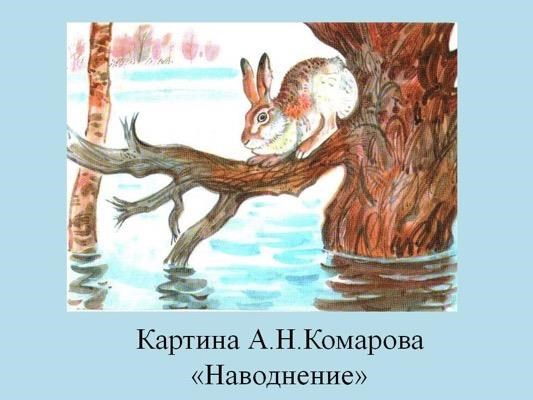 Контрольный диктант по теме: «Морфология. Имя прилагательное».  5 класс Черемуха Черемуха зацветает раньше других деревьев. На фоне еще темного леса особенно нарядны пышные белые кисти ее цветов. Под черной корой у черемухи красно-коричневая древесина, как у самых ценных тропических деревьев. На Дальнем Востоке растет черемуха, у которой листья разной формы. Снизу округлые, выше овальные, на самом верху остроконечные. И цветом своим листья этой черемухи удивляют. Весной бронзовые, летом зеленые, а осенью фиолетовые. Плоды дальневосточной черемухи крупные, сочные, но не съедобные. Только для медведей лакомство. Медведь залезает на дерево, усаживается поудобнее и объедает ветку за веткой. Съест ягоды, сломает ветку и засунет ее под себя. Таких веток набирается много. Дерево приобретает странный вид. Кажется, будто на нем свила гнездо диковинная птица. (А. Смирнов)  (101 слово) Грамматическое задание:  Подчеркните грамматическую основу выделенного предложения. Запишите краткие прилагательные в женском роде и во множественном числе. Поставьте ударения в записанных словах. Перечень элементов предметного содержания, проверяемых на контрольной работе Контрольный диктант по теме: «Морфология. Глагол».   Итоговый контроль. 5 класс Белки Идешь по лесной тропинке, любуешься деревьями. Вдруг увидишь легкого и проворного зверька с пышным хвостом или услышишь резкий цокающий звук. Это резвые белки бесстрашно перепрыгивают с ветки на ветку. Зверьки эти живут в лесах. Здесь для них есть корм: шишки, орехи, желуди, ягоды. Зимой белки не спят, ведут подвижный образ жизни. Летом они запасают на зиму корм. В беличьем меню есть даже сушеные грибы. Сушат их белки сами. Шляпки нанизывают на острые сухие сучки или вешают на веточки. Выбирают спелые орехи. Все это белки прячут во мху или в дуплах, а зимой безошибочно находят.  (100 слов) Грамматическое задание: Определите спряжение глаголов. Укажите глаголы-исключения. Найдите глагол с чередованием гласных в корне. Подберите к нему однокоренное слово. Подчеркните синонимы к слову белка. Перечень элементов предметного содержания, проверяемых на контрольной работе Контрольный диктант по теме: «Повторение».   Итоговый контроль. 6 класс Белки Идешь по лесной тропинке, любуешься деревьями. Вдруг увидишь легкого и проворного зверька с пышным хвостом или услышишь резкий цокающий звук. Это резвые белки бесстрашно перепрыгивают с ветки на ветку. Зверьки эти живут в лесах. Здесь для них есть корм: шишки, орехи, желуди, ягоды. Зимой белки не спят, ведут подвижный образ жизни. Летом они запасают на зиму корм. В беличьем меню есть даже сушеные грибы. Сушат их белки сами. Шляпки нанизывают на острые сухие сучки или вешают на веточки. Выбирают спелые орехи. Все это белки прячут во мху или в дуплах, а зимой безошибочно находят.  (100 слов) Грамматическое задание: Определите спряжение глаголов. Укажите глаголы-исключения. Найдите глагол с чередованием гласных в корне. Подберите к нему однокоренное слово. Подчеркните синонимы к слову белка. Перечень элементов предметного содержания, проверяемых на контрольной работе Оценка Количество ошибок в диктанте Количество ошибок в диктанте Оценка орфографических пунктуационных «5» 0-1 (негрубая) 0-1 (негрубая) «4» 1-2 2-3 «3» 3-6  4-7(без орфографических) «2» 7 и более 8 и более Оценка Процент выполнения грамматического задания «5» 100% «4» 75% «3» 50% «2» Менее 50% Класс 1 четверть 2 четверть 3 четверть 4 четверть 5 класс 90-100 слов 90-100 слов 90-100 слов 90-100 слов Оценка Содержание и речь Грамотность «5» 1.Содержание работы полностью соответствует теме 2.Фактические ошибки отсутствуют. 3.Содержание излагается последовательно. 4.Работа отличается богатством словаря, разнообразием используемых синтаксических конструкций, точностью словоупотребления. 5.Достигнуты стилевое единство и выразительность текста. В целом в работе допускается 1 недочет в содержании 1-2 речевых недочета. Допускаются: I орфографическая, или I пунктуационная, или 1 грамматическая ошибки «4» 1.Содержание работы в основном соответствует теме (имеются Допускаются: 2 орфографические и 2 пунктуационные ошибки, или 1 незначительные отклонения от темы). 2. Содержание в основном достоверно, но имеются единичные фактические неточности. 3.Имеются незначительные нарушения последовательности в изложении мыслей. 4.Лексический и грамматический строй речи достаточно разнообразен. 5.Стиль работы отличается единством и достаточной выразительностью. В целом в работе допускается не более 2 недочетов в содержании и не более 3-4 речевых недочетов. орфографическая и 3 пунктуационные ошибки, или 4 пунктуационные ошибки при отсутствии орфографических ошибок, а также 2 грамматические ошибки «3» 1.В работе допущены существенные отклонения 2.Работа достоверна в главном, но в ней имеются отдельные фактические неточности. 3.Допущены отдельные нарушения последовательности изложения. 4.Беден словарь и однообразны употребляемы  синтаксические конструкции, встречается неправильное словоупотребление. 5.Стиль работы не отличается единством, речь недостаточно выразительна. В целом в работе допускается не более 4 недочетов в содержании и 5 речевых недочетов. Допускаются:4 орфографические и4 пунктуационные ошибки, или 3 орф. и 5 пунк.,или7 пунк. при отсутствииорфографических (в 5 кл.- 5 орф. и 4 пунк., а также 4 грамматических ошибки «2 Работа не соответствует теме. Допущено много фактических неточностей.  Нарушена последовательность мыслей во всех частях работы, отсутствует связь между ними, работа не соответствует плану.  Крайне беден словарь, работа написана короткими однотипными предложениями со слабо выраженной связью между ними, часты случаи неправильного словоупотребления. Нарушено стилевое единство текста. В целом в работе допущено 6 недочетов и до 7 речевых недочетов Допускаются: 7 орф. и 7 пунк. ошибок, или 6 орф. и 8 пунк., или 5 орф. и 9 пунк., или 9 пунк., или 8 орф. и 5 пунк., а также 7 грамматических ошибок Оценка Содержание и речь Грамотность «5» 1.Содержание работы полностью соответствует теме 2.Фактические ошибки отсутствуют. Допускаются: I орфографическая, или I пунктуационная, или 1 грамматическая ошибки 3.Содержание излагается последовательно. 4.Работа отличается богатством словаря, разнообразием используемых синтаксических конструкций, точностью словоупотребления. 5.Достигнуты стилевое единство и выразительность текста. В целом в работе допускается 1 недочет в содержании 1-2 речевых недочета. «4» 1.Содержание работы в основном соответствует теме (имеются незначительные отклонения от темы). 2. Содержание в основном достоверно, но имеются единичные фактические неточности. 3.Имеются незначительные нарушения последовательности в изложении мыслей. 4.Лексический и грамматический строй речи достаточно разнообразен. 5.Стиль работы отличается единством и достаточной выразительностью. В целом в работе допускается не более 2 недочетов в содержании и не более 3-4 речевых недочетов. Допускаются: 2 орфографические и 2 пунктуационные ошибки, или 1 орфографическая и 3 пунктуационные ошибки, или 4 пунктуационные ошибки при отсутствии орфографических ошибок, а также 2 грамматические ошибки «3» 1.В работе допущены существенные отклонения 2.Работа достоверна в главном, но в ней имеются отдельные фактические неточности. 3.Допущены отдельные нарушения последовательности изложения. 4.Беден словарь и однообразны употребляемы  синтаксические конструкции, встречается неправильное словоупотребление. 5.Стиль работы не отличается единством, речь недостаточно выразительна. В целом в работе допускается не более 4 недочетов в содержании и 5 речевых недочетов. Допускаются:4 орфографические и4 пунктуационные ошибки, или 3 орф. и 5 пунк.,или7 пунк. при отсутствииорфографических (в 5 кл.- 5 орф. и 4 пунк., а также 4 грамматических ошибки «2 Работа не соответствует теме. Допущено много фактических неточностей.  Допускаются: Нарушена последовательность мыслей во всех частях работы, отсутствует связь между ними, работа не соответствует плану.  Крайне беден словарь, работа написана короткими однотипными предложениями со слабо выраженной связью между ними, часты случаи неправильного словоупотребления. Нарушено стилевое единство текста. В целом в работе допущено 6 недочетов и до 7 речевых недочетов 7 орф. и 7 пунк. ошибок, или 6 орф. и 8 пунк., или 5 орф. и 9 пунк., или 9 пунк., или 8 орф. и 5 пунк., а также 7 грамматических ошибок КЭС Контролируемые элементы содержания 1.1 Звуки и буквы 1.2 Фонетический анализ слова 2.1 Лексическое значение слова 2.2 Синонимы. Антонимы. Омонимы 2.3 Фразеологические обороты 2.4 Группы слов по происхождению и употреблению 2.5 Лексический анализ 3.1 Значимые части слова (морфемы) 3.2 Морфемный анализ слова 3.3 Основные способы словообразования 3.4 Словообразовательный анализ слова 4.1 Самостоятельные части речи 4.2 Служебные части речи 4.3 Морфологический анализ слова 5.1 Словосочетание 5.2 Предложение. Грамматическая основа предложения. Подлежащее и сказуемое. 5.3 Второстепенные члены предложения 5.4 Двусоставные и односоставные предложения 5.5 Распространенные и нераспространенные предложения 5.6 Полные и неполные предложения 5.7 Осложненное простое предложение 5.8 Сложное предложение 5.9 Сложные бессоюзные предложения. Смысловые отношения между частями сложного бессоюзного предложения 5.10 Сложные предложения с разными видами связи между частями КЭС Контролируемые элементы содержания 5.11 Способ передачи чужой речи 5.12 Синтаксический анализ простого предложения 5.13 Синтаксический анализ сложного предложения 5.14 Синтаксический анализ (обобщение) 6.1 Орфограмма 6.2 Употребление гласных букв И/Ы, А/Я, У/Ю после шипящих и Ц. 6.3 Употребление гласных букв О/Е после шипящих и Ц 6.4 Употребление Ъ и Ь 6.5 Правописание корней 6.6 Правописание приставок 6.7 Правописание суффиксов различных частей речи (кроме Н-НН) 6.8 Правописание Н-НН в различных частях речи 6.9 Правописание падежных и родовых окончаний, 6.10 Правописание личных окончаний глаголов и суффиксов причастий 6.11 Слитное и раздельное написание НЕ с различными частям речи 6.12 Правописание отрицательных местоимений и наречий 6.13 Правописание НЕ-НИ 6.14 Правописание служебных слов 6.15 Правописание словарных слов 6.16 Слитное, дефисное, раздельное написание слов различных частей  речи 6.17 Орфографический анализ 7.1 Знаки препинания между подлежащим и сказуемым 7.2 Знаки препинания в простом осложненном предложении 7.3 Знаки препинания при обособленных определениях 7.4 Знаки препинания при обособленных обстоятельствах 7.5 Знаки препинания при сравнительных оборотах 7.6 Знаки препинания при уточняющих членах предложения 7.7 Знаки препинания при обособленных членах предложения 7.8 Знаки препинания в предложениях со словами и конструкциями, грамматически несогласованными 7.9 Знаки препинания в осложненном предложении (обобщение) 7.10 Знаки препинания при прямой речи и цитировании 7.11 Знаки препинания в сложносочиненном предложении 7.12 Знаки препинания в сложноподчиненном предложении 7.13 Знаки препинания в сложном предложении с разными видами связи 7.14 Знаки препинания в бессоюзном сложном предложении 7.15 Знаки препинания в сложном предложении с союзной и бессоюзной связью 7.16 Тире в простом и сложном предложении КЭС Контролируемые элементы содержания 7.17 Двоеточие в простом и сложном предложении 7.18 Пунктуация в простом и сложном предложениях 7.19 Пунктуационный анализ 8.1 Текст как речевое произведение. Смысловая и композиционная целостность текста 8.2 Средства связи предложений в тексте 8.3 Стили и функционально-смысловые типы речи 8.4 Отбор языковых средств в тексте в зависимости от темы, цели, адресата и ситуации 8.5 Анализ текста 9.1 Орфоэпические нормы 9.2 Лексические нормы 9.3 Грамматические нормы (морфологические нормы) 9.4 Грамматические нормы (синтаксические нормы) 10.1 Анализ средств выразительности 11 Информационная обработка текстов различных стилей и жанров КЭС Контролируемые элементы содержания 6.1 Орфограмма 6.4 Употребление Ъ и Ь 6.5 Правописание корней 6.6 Правописание приставок 6.9 Правописание падежных и родовых окончаний, 6.10 Правописание личных окончаний глаголов  6.11 Слитное и раздельное написание НЕ с различными частям речи 6.14 Правописание служебных слов 6.15 Правописание словарных слов 7.18 Пунктуация в простом и сложном предложениях КЭС Контролируемые элементы содержания 6.1 Орфограмма 6.4 Употребление Ъ и Ь 6.5 Правописание корней 6.6 Правописание приставок 6.9 Правописание падежных и родовых окончаний, 6.10 Правописание личных окончаний глаголов  6.11 Слитное и раздельное написание НЕ с различными частям речи 6.14 Правописание служебных слов 6.15 Правописание словарных слов 7.18 Пунктуация в простом и сложном предложениях КЭС Контролируемые элементы содержания 6.1 Орфограмма 6.4 Употребление Ъ и Ь 6.5 Правописание корней 6.6 Правописание приставок 6.9 Правописание падежных и родовых окончаний, 6.10 Правописание личных окончаний глаголов  6.11 Слитное и раздельное написание НЕ с различными частям речи 6.14 Правописание служебных слов 6.15 Правописание словарных слов 7.18 Пунктуация в простом и сложном предложениях 5.1 Словосочетание 5.12 Синтаксический анализ простого предложения КЭС Контролируемые элементы содержания 6.1 Орфограмма 6.4 Употребление Ъ и Ь 6.5 Правописание корней 6.6 Правописание приставок 6.9 Правописание падежных и родовых окончаний, 6.10 Правописание личных окончаний глаголов  6.11 Слитное и раздельное написание НЕ с различными частям речи 6.14 Правописание служебных слов 6.15 Правописание словарных слов 7.18 Пунктуация в простом и сложном предложениях КЭС Контролируемые элементы содержания 6.1 Орфограмма 6.4 Употребление Ъ и Ь 6.5 Правописание корней КЭС Контролируемые элементы содержания Контролируемые элементы содержания 6.6 Правописание приставок Правописание приставок 6.9 Правописание падежных и родовых окончаний, Правописание падежных и родовых окончаний, 6.10 Правописание личных окончаний глаголов  Правописание личных окончаний глаголов  6.11 Слитное и раздельное написание НЕ с различными частям речи Слитное и раздельное написание НЕ с различными частям речи 6.14 Правописание служебных слов Правописание служебных слов 6.15 Правописание словарных слов Правописание словарных слов 7.18 Пунктуация в простом и сложном предложениях Пунктуация в простом и сложном предложениях КЭС Контролируемые элементы содержания 6.1 Орфограмма 6.4 Употребление Ъ и Ь 6.5 Правописание корней 6.6 Правописание приставок 6.9 Правописание падежных и родовых окончаний, 6.10 Правописание личных окончаний глаголов  6.11 Слитное и раздельное написание НЕ с различными частям речи 6.14 Правописание служебных слов 6.15 Правописание словарных слов 7.18 Пунктуация в простом и сложном предложениях КЭС Контролируемые элементы содержания 6.1 Орфограмма 6.4 Употребление Ъ и Ь 6.5 Правописание корней 6.6 Правописание приставок 6.9 Правописание падежных и родовых окончаний, 6.10 Правописание личных окончаний глаголов  6.11 Слитное и раздельное написание НЕ с различными частям речи 6.14 Правописание служебных слов 6.15 Правописание словарных слов 7.18 Пунктуация в простом и сложном предложениях 5.12 Синтаксический анализ простого предложения 4.3 Морфологический анализ слова 3.2 Морфемный анализ слова КЭС Контролируемые элементы содержания 6.1 Орфограмма 6.4 Употребление Ъ и Ь 6.5 Правописание корней 6.6 Правописание приставок 6.9 Правописание падежных и родовых окончаний, 6.10 Правописание личных окончаний глаголов  6.11 Слитное и раздельное написание НЕ с различными частям речи 6.14 Правописание служебных слов 6.15 Правописание словарных слов 7.18 Пунктуация в простом и сложном предложениях КЭС Контролируемые элементы содержания 6.1 Орфограмма 6.4 Употребление Ъ и Ь 6.5 Правописание корней 6.6 Правописание приставок 6.9 Правописание падежных и родовых окончаний, 6.10 Правописание личных окончаний глаголов  6.11 Слитное и раздельное написание НЕ с различными частям речи 6.14 Правописание служебных слов 6.15 Правописание словарных слов 7.18 Пунктуация в простом и сложном предложениях 2.2 Синонимы. Антонимы. Омонимы КЭС Контролируемые элементы содержания 6.1 Орфограмма 6.4 Употребление Ъ и Ь 6.5 Правописание корней 6.6 Правописание приставок 6.9 Правописание падежных и родовых окончаний, 6.10 Правописание личных окончаний глаголов  6.11 Слитное и раздельное написание НЕ с различными частям речи 6.14 Правописание служебных слов 6.15 Правописание словарных слов 7.18 Пунктуация в простом и сложном предложениях 2.2 Синонимы. Антонимы. Омонимы 